Editions Perronier45 rue des Alpins - 73000 CHAMBERYTél. : 04 76 78 45 12 - Fax : 04 76 78 45 13Mel : adrien@edition-perronier.fr Site : www.edition-perronier.fr Aventures, récits extraordinaires, dépassement de soi, Rêves, beauté, grands espaces,Nos livres de fin d’année vous feront changer d’air…Les 4000 des Alpes
Libris
Richard Goedeke - 226 pages – 19,90 euros
L’UIAA recense officiellement 83 sommets de plus de  dans les Alpes (la liste devrait bientôt en compter 90 en intégrant quelques sommets secondaires). Pour beaucoup d’alpinistes, atteindre cette altitude mythique constitue une motivation suffisante pour partir en montagne. Ils trouveront avec ce petit guide un partenaire de cordée indispensable. Illustré de nombreuses photos, cet ouvrage présente les itinéraires les plus faciles (ou les moins difficiles…) pour gravir tous les 4000 de l’arc alpin.
Les Alpes 360°
Libris
Alexandro Gogna - 160 pages – 39,90 euros
Grâce au talent de cinq photographes italiens (A. Gogna, M. Milani, A. Boccazzi-Varotto, R. Cosson et F. Faganello), ce très beau livre offre une vue imprenable sur les Alpes. Du Mercantour aux Dolomites en passant par les Ecrins, le Mont Blanc ou l’Oberland, la majesté des paysages s’affiche en pleine page ou en poster d’1,30 m, par un système ingénieux de pliage. Ce voyage en images est complété dans la deuxième partie par les recherches historiques et alpinistiques de l’auteur.

Altitudes
Libris
B. Amy, B. Domenech, C. Gardien, H. Odier
128 pages – 20 euros
Le poids des mots, le choc des photos ! Même si elle n’a pas, loin s’en faut, le même centre d’intérêt, la revue Altitudes peut sans complexe reprendre à son compte ce slogan d’un célèbre hebdomadaire parisien. Dans ce deuxième numéro, la distribution est grandiose : Walter Bonatti, Bernard Amy, Erri De Luca, Marco Troussier… Au total, ils sont une vingtaine d’alpinistes écrivains à avoir apporter leur touche personnelle pour faire de cet ouvrage une œuvre vraiment à part dans la littérature de montagne.
K2 la vérité. Chronologie d'une affaire GuerinBonatti Walter, Bonatti apporte les preuves irréfutables que la vérité a toujours été de son côté.1954, victoire de l’expédition italienne au K2. Pendant longtemps, Bonatti s’est tu.
Aujourd’hui, il apporte les preuves irréfutables que la vérité a toujours été de son côté et que d’une manière ou d’une autre, certains là-haut, à plus de , l’ont laissé dans un piège, prêts à oublier la vie du jeune homme de 24 ans qu’il était.La dernière course
Glenat
Joe Simpson - 386 pages – 18,95 euros 
A l’instar du "Premier de cordée" de Frison Roche, "La mort suspendue" de Joe Simpson fait partie des incontournables de la littérature montagnarde. Un film sur cette aventure extraordinaire sortira d’ailleurs dans les salles en février. Dans "La dernière course", il nous livre sans complexe ses états d’âmes. Petit à petit, la peur et la mort ont pris le dessus sur le plaisir. A 43 ans, Joe Simpson a donc décidé de raccrocher les crampons non sans s’imposer un dernier défi : gravir la redoutable face nord de l’Eiger…
Animaux des AlpesGlenat
Claude Morerod - 244 pages – 45 euros
Pour photographier la faune sauvage, il faut une patience infinie. Il faut aussi savoir interpréter les comportements et lire les traces pour débusquer les créatures les plus discrètes. Depuis 40 ans qu’il arpente la montagne avec ses appareils, Claude Morerod a acquis cette expérience. Dans son dernier ouvrage, il a cherché à saisir les attitudes significatives qui définissent chaque animal. Certaines scènes (les combats notamment) sont étonnantes. Courts et concis, les textes viennent parfaitement compléter l’image.

Everest, le rêve accompli
Glenat
Stephen Venables - 240 pages – 45 euros 
Ce très beau livre célèbre le 50ème anniversaire de la première ascension de l’Everest (le 29 mai 1953 par Edmund Hillary et Tenzing Norgay). Il retrace un siècle d’histoire et d’aventure sur le toit du monde, des premières expéditions d’exploration à la dernière descente en surf de Marco Siffredi. Il s’agit du premier et de l’unique ouvrage pour lequel  Society de Londres ait ouvert l’intégralité de ses collections exceptionnelles de photographies, de documents et d’objets.

Prisonnier de l'Annapurna 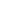 Editions GuérinJean-Christophe Lafaille et Benoît Heimermann 240 pages - 23 eurosC'est avec grand plaisir et avidité que vous dévorerez ce livre de Jean-Christophe Lafaille et Benoît Heimermann. "Prisonnier de l'Annapurna" est le récit simple du drame vécu par Lafaille lors de son ascension ratée de la face S de l'Annapurna en compagnie de Pierre Béghin en 1992 - et qui se solda par la mort de celui-ci - et de la dizaine d'années qui suivirent, passées à exorciser ce démon pendant que sa passion pour la haute altitude s'affirmait de plus en plus.L'Opéra de pics GLENAT Samivel, Giono JeanOn reconnaît une montagne dessinée par Samivel au premier coup d'œil. La poésie, l'élégance, l'intelligence, l'humour noir ou cocasse de son trait la rendent à nulle autre comparable. Se demander ce que les hommes viennent chercher en montagne... Trouver ce que la montagne offre lorsqu'on est en elle... Cette quête évoquée par Giono dans la préface est au cœur de l'œuvre de Samivel. Opéra de pics a été publié pour la première fois en 1944 par les éditions Arthaud. Cette édition comportait la préface de Jean Giono et le " Boniment " de l'auteur. Dans une deuxième édition, fin 1945, la préface de Giono avait laissé place au texte de Samivel " La réponse des hauteurs ". En 1980, les éditions Didier Richard ont réédité cet ouvrage en rassemblant tous les textes des publications précédentes. " Et j'ose écrire ici, parce qu'il n'y a rien de tel qu'une page imprimée et jetée aux quatre vents pour bien garder un secret, que même les Choses, oui, que même les pierres, même ces grands êtres de terre, de pierre et de glace, qu'on appelle montagnes, sont capables de rendre amour pour amour, car tout n'est qu'un jeu perpétuel d'échos. " Samivel.